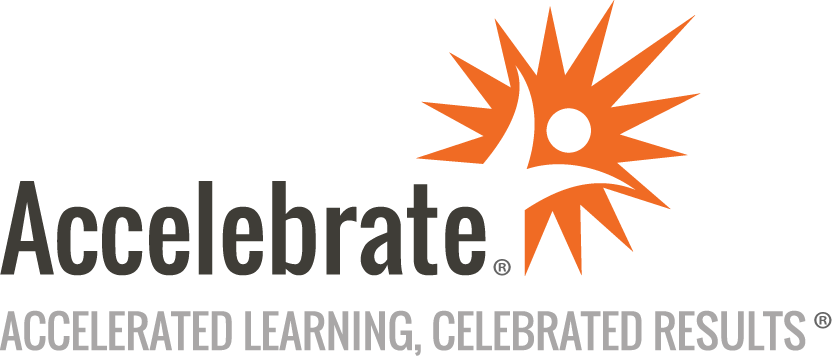 Oracle PL/SQL ProgrammingCourse Number: ORC-332
Duration: 5 daysOverviewAccelebrate's Oracle PL/SQL training teaches attendees beginning and advanced Oracle® PL/SQL database programming skills.PrerequisitesPrior Oracle SQL experience is presumed.MaterialsAll students receive comprehensive courseware and a related textbook.Software Needed on Each Student PCAt least 8 GB RAMA complete installation of Oracle 19 or higherOracle SQL DeveloperPlease contact us for detailed setup instructions if you have purchased this class.ObjectivesUnderstand the environment and context in which PL/SQL operates.Consider the advantages and benefits of PL/SQL within a database environment.Declare program variables and complex data types.Develop logic within PL/SQL program blocks.Fetch data from the database into program variables.Return program output to users.Handle program exceptions.Use explicit and implicit database cursors.Maintain and implement triggers.OutlineIntroductionPL/SQL Basics The HR SchemaWhat is PL/SQL?BlocksOutputting InformationVariables and ConstantsConstantsData TypesNaming Variables and Other ElementsEmbedding SQL in PL/SQLSELECT…INTO and RETURNING…INTOUsing Variables (Exercise)PL/SQL FeaturesSubprograms Introduction to SubprogramsProceduresVariable DeclarationsParametersParameters with Default ValuesParameter ModesIN ModeOUT ModeIN OUT ModeNamed NotationUsing SQL in a Subprogram%TYPECreating a Procedure (Exercise)FunctionsCreating a Function (Exercise)Using PL/SQL Functions in SQL QueriesDropping a SubprogramConditional Processing Conditions and BooleansIF-ELSIF-ELSE ConditionsCreating a get_age() Function (Exercise)ELSIFCreating a check_rights() Procedure (Exercise)Creating an is_manager() Function (Exercise)BOOLEAN Values and Standard SQLThe CASE StatementCASE ExpressionsReplacing the Head Honcho (Exercise)Exceptions Introduction to ExceptionsPredefined ExceptionsThe EXCEPTION Part of the BlockCatching NO_DATA_FOUND Exception (Exercise)User-defined ExceptionsUser-defined Exceptions in SubprogramsRe-raising ExceptionsReplacing the Head Honcho (revisited) (Exercise)Adding Exceptions to update_employee_manager() (Exercise)Naming Unnamed Predefined ExceptionsWHILE LoopsWhen to Use ExceptionsCursors Implicit CursorsUsing Implicit Cursor Attributes (Exercise)Explicit Cursors%ROWTYPEExplicit Cursor Use CaseCursor FOR LOOPUsing an Explicit Cursor (Exercise)Cursor ParametersPackages Package BasicsThe Package SpecificationThe Package BodyModifying the Package (Exercise)Building an Employee PackageAdding a get_manager() Function (Exercise)Overloading SubprogramsAdding Overloaded Functions to the Package (Exercise)AuditingValidation ProceduresAdding a Validation Procedure (Exercise)Package CursorsAdding a Cursor to the Package (Exercise)Benefits of PackagesTriggers What are Triggers?Trigger PartsValidation TriggersCreating a Trigger on the jobs Table (Exercise)The WHEN ClauseUsing the WHEN Clause (Exercise)Audit TriggersStatement-level TriggersCompound TriggersTrigger WarningConclusion